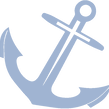 7201 Hurst Rd, Box 3015, Salmon Arm, BC V1E 4R8
Telephone : 250-832-2754  / 1-888-97-3783  Fax : 250-832-4379
Website : www.ark.netAnchor Academy is seeking contract K-9 DL teachers for the 2019-2020 School Year:
The successful candidate will:Have experience working with and teaching students at a distanceBe able to teach all K-9 program subjectsBe familiar with online communication and learning managements systems (beneficial)Have ability to teach second languages (French, Spanish, German) is an assetBe a self-starter with high initiativeReact positively to collaboration and feedbackHave computer skills, including Microsoft OfficeHave a passion for learning and educationQualifications :Documented evidence of:B.C. Ministry of Education Teaching Certification Bachelor’s degreeAdditional qualifications:This position is at a Christian school.  Candidates must be born-again Christians and in agreement with the school’s Statement of FaithCompensation:	TBDStart Date: 		OpenEmployment Type:	Contract teaching position   FTE: 			1.00 Closing Date: 		 Remains open until position is filledApply on-line Anchor Academy – Career Opportunities